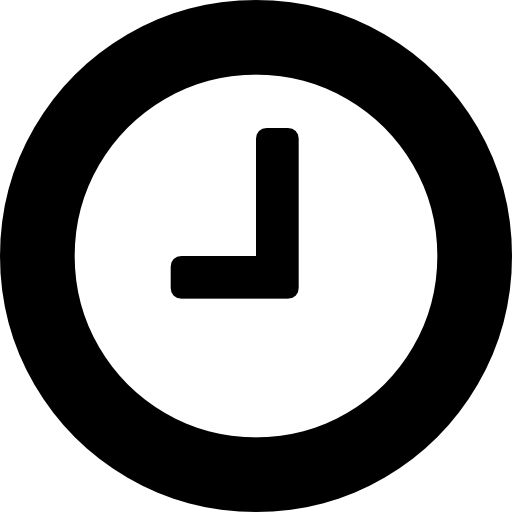 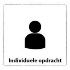 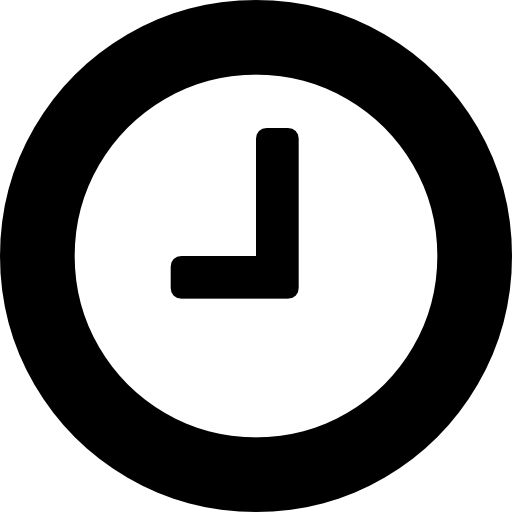 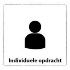 Dit heb je nodig:5 verschillende verpakkingenPenDe link die je in het onderstaande kopje vindDit leer je:Wat moet er allemaal op een etiket staan?Het verschil tussen een etiket van de groothandel en een etiket voor de consumentDit ga je doen: (aan de slag)Je gaat het werkblad invullen dat je hieronder ziet.Beantwoord de vragen zo nauwkeurig mogelijk. Lever het ingevulde werkblad in.Link; Wat moet er op een etiket staan? Bekijk eerst het filmpje voordat je start met de opdrachten.https://www.voedingscentrum.nl/encyclopedie/etiket.aspxDit ga je doen: (aan de slag)Je gaat het werkblad invullen dat je hieronder ziet.Beantwoord de vragen zo nauwkeurig mogelijk. Lever het ingevulde werkblad in.Link; Wat moet er op een etiket staan? Bekijk eerst het filmpje voordat je start met de opdrachten.https://www.voedingscentrum.nl/encyclopedie/etiket.aspxDit ga je doen: (aan de slag)Je gaat het werkblad invullen dat je hieronder ziet.Beantwoord de vragen zo nauwkeurig mogelijk. Lever het ingevulde werkblad in.Link; Wat moet er op een etiket staan? Bekijk eerst het filmpje voordat je start met de opdrachten.https://www.voedingscentrum.nl/encyclopedie/etiket.aspxWat is het verschil tussen verpakkingen voor de tussenhandel en verpakkingen voor de consument?Geef aan of dit voor de tussenhandel geldt of voor de consument.                                                               Tussenhandel            ConsumentInformatie over het productHoeveelheid, aantal, gewichtEye catcherMakkelijk stappelbaarLand van herkomstKwaliteitsklasseBewaar voorschriftenMakkelijk vervoerbaar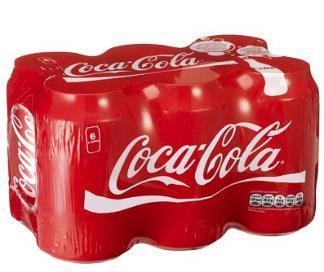 Hoe wordt de verpakking genoemd die je op deze afbeelding ziet staan? Voor je staan 5 verschillende verpakkingen. Welke verpakking is het beste voor het milieu? (denk aan recyclen of herbruikbaar)             1.  ________________________________________________________2.  ________________________________________________________3.  ________________________________________________________4.  ________________________________________________________5.  ________________________________________________________Bekijk de 5 etiketten. Wat valt je als eerste op aan deze etiketten?	1.  ________________________________________________________2.  ________________________________________________________3.  ________________________________________________________4.  ________________________________________________________5.  ________________________________________________________Waar komen de producten vandaan?1.  ________________________________________________________2.  ________________________________________________________3.  ________________________________________________________4.  ________________________________________________________5.  ________________________________________________________Staan er duurzaamheid logo’s op, welke zijn dit en wat betekenen deze logo’s?1.  ________________________________________________________2.  ________________________________________________________3.  ________________________________________________________4.  ________________________________________________________5.  ________________________________________________________Welke hoofdkleuren worden er in het etiket gebruikt?1.  ________________________________________________________2.  ________________________________________________________3.  ________________________________________________________4.  ________________________________________________________5.  ________________________________________________________.Hoeveel Kcal (kilocalorieën) zitten er in het product per 100 gram?1.  ________________________________________________________2.  ________________________________________________________3.  ________________________________________________________4.  ________________________________________________________5.  ________________________________________________________.Tot wanneer is het product houdbaar?1.  ________________________________________________________2.  ________________________________________________________3.  ________________________________________________________4.  ________________________________________________________5.  ________________________________________________________Wat zijn de ingrediënten per product?1.  ________________________________________________________2.  ________________________________________________________3.  ________________________________________________________4.  ________________________________________________________5.  ________________________________________________________Hoeveel verzadigde vetten zitten er in het product?1.  ________________________________________________________2.  ________________________________________________________3.  ________________________________________________________4.  ________________________________________________________5.  ________________________________________________________Op wat voor een verpakkingsmateriaal zit het etiket geplakt?1.  ________________________________________________________2.  ________________________________________________________3.  ________________________________________________________4.  ________________________________________________________5.  ________________________________________________________Zou jij dit product zelf ook kopen? Leg uit waarom wel of juist niet.1.  ________________________________________________________2.  ________________________________________________________3.  ________________________________________________________4.  ________________________________________________________5.  _______________________________________________________Wat is het verschil tussen verpakkingen voor de tussenhandel en verpakkingen voor de consument?Geef aan of dit voor de tussenhandel geldt of voor de consument.                                                               Tussenhandel            ConsumentInformatie over het productHoeveelheid, aantal, gewichtEye catcherMakkelijk stappelbaarLand van herkomstKwaliteitsklasseBewaar voorschriftenMakkelijk vervoerbaarHoe wordt de verpakking genoemd die je op deze afbeelding ziet staan? Voor je staan 5 verschillende verpakkingen. Welke verpakking is het beste voor het milieu? (denk aan recyclen of herbruikbaar)             1.  ________________________________________________________2.  ________________________________________________________3.  ________________________________________________________4.  ________________________________________________________5.  ________________________________________________________Bekijk de 5 etiketten. Wat valt je als eerste op aan deze etiketten?	1.  ________________________________________________________2.  ________________________________________________________3.  ________________________________________________________4.  ________________________________________________________5.  ________________________________________________________Waar komen de producten vandaan?1.  ________________________________________________________2.  ________________________________________________________3.  ________________________________________________________4.  ________________________________________________________5.  ________________________________________________________Staan er duurzaamheid logo’s op, welke zijn dit en wat betekenen deze logo’s?1.  ________________________________________________________2.  ________________________________________________________3.  ________________________________________________________4.  ________________________________________________________5.  ________________________________________________________Welke hoofdkleuren worden er in het etiket gebruikt?1.  ________________________________________________________2.  ________________________________________________________3.  ________________________________________________________4.  ________________________________________________________5.  ________________________________________________________.Hoeveel Kcal (kilocalorieën) zitten er in het product per 100 gram?1.  ________________________________________________________2.  ________________________________________________________3.  ________________________________________________________4.  ________________________________________________________5.  ________________________________________________________.Tot wanneer is het product houdbaar?1.  ________________________________________________________2.  ________________________________________________________3.  ________________________________________________________4.  ________________________________________________________5.  ________________________________________________________Wat zijn de ingrediënten per product?1.  ________________________________________________________2.  ________________________________________________________3.  ________________________________________________________4.  ________________________________________________________5.  ________________________________________________________Hoeveel verzadigde vetten zitten er in het product?1.  ________________________________________________________2.  ________________________________________________________3.  ________________________________________________________4.  ________________________________________________________5.  ________________________________________________________Op wat voor een verpakkingsmateriaal zit het etiket geplakt?1.  ________________________________________________________2.  ________________________________________________________3.  ________________________________________________________4.  ________________________________________________________5.  ________________________________________________________Zou jij dit product zelf ook kopen? Leg uit waarom wel of juist niet.1.  ________________________________________________________2.  ________________________________________________________3.  ________________________________________________________4.  ________________________________________________________5.  _______________________________________________________Wat is het verschil tussen verpakkingen voor de tussenhandel en verpakkingen voor de consument?Geef aan of dit voor de tussenhandel geldt of voor de consument.                                                               Tussenhandel            ConsumentInformatie over het productHoeveelheid, aantal, gewichtEye catcherMakkelijk stappelbaarLand van herkomstKwaliteitsklasseBewaar voorschriftenMakkelijk vervoerbaarHoe wordt de verpakking genoemd die je op deze afbeelding ziet staan? Voor je staan 5 verschillende verpakkingen. Welke verpakking is het beste voor het milieu? (denk aan recyclen of herbruikbaar)             1.  ________________________________________________________2.  ________________________________________________________3.  ________________________________________________________4.  ________________________________________________________5.  ________________________________________________________Bekijk de 5 etiketten. Wat valt je als eerste op aan deze etiketten?	1.  ________________________________________________________2.  ________________________________________________________3.  ________________________________________________________4.  ________________________________________________________5.  ________________________________________________________Waar komen de producten vandaan?1.  ________________________________________________________2.  ________________________________________________________3.  ________________________________________________________4.  ________________________________________________________5.  ________________________________________________________Staan er duurzaamheid logo’s op, welke zijn dit en wat betekenen deze logo’s?1.  ________________________________________________________2.  ________________________________________________________3.  ________________________________________________________4.  ________________________________________________________5.  ________________________________________________________Welke hoofdkleuren worden er in het etiket gebruikt?1.  ________________________________________________________2.  ________________________________________________________3.  ________________________________________________________4.  ________________________________________________________5.  ________________________________________________________.Hoeveel Kcal (kilocalorieën) zitten er in het product per 100 gram?1.  ________________________________________________________2.  ________________________________________________________3.  ________________________________________________________4.  ________________________________________________________5.  ________________________________________________________.Tot wanneer is het product houdbaar?1.  ________________________________________________________2.  ________________________________________________________3.  ________________________________________________________4.  ________________________________________________________5.  ________________________________________________________Wat zijn de ingrediënten per product?1.  ________________________________________________________2.  ________________________________________________________3.  ________________________________________________________4.  ________________________________________________________5.  ________________________________________________________Hoeveel verzadigde vetten zitten er in het product?1.  ________________________________________________________2.  ________________________________________________________3.  ________________________________________________________4.  ________________________________________________________5.  ________________________________________________________Op wat voor een verpakkingsmateriaal zit het etiket geplakt?1.  ________________________________________________________2.  ________________________________________________________3.  ________________________________________________________4.  ________________________________________________________5.  ________________________________________________________Zou jij dit product zelf ook kopen? Leg uit waarom wel of juist niet.1.  ________________________________________________________2.  ________________________________________________________3.  ________________________________________________________4.  ________________________________________________________5.  _______________________________________________________Dit lever je in:Lever deze opdracht in via:ELO > Opdrachten > Inleverpunt TPVVergeet niet je naam op dit formulier te zetten. Doe dit in de voettekst.Dit lever je in:Lever deze opdracht in via:ELO > Opdrachten > Inleverpunt TPVVergeet niet je naam op dit formulier te zetten. Doe dit in de voettekst.Dit lever je in:Lever deze opdracht in via:ELO > Opdrachten > Inleverpunt TPVVergeet niet je naam op dit formulier te zetten. Doe dit in de voettekst.